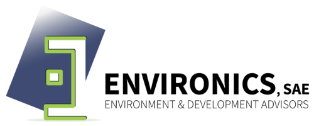 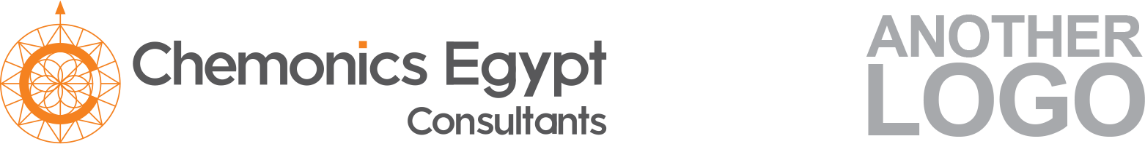 Fact Sheet BC07: ENCOURAGE BIRDS WATCHING ACTIVITIESFact Sheet BC07: ENCOURAGE BIRDS WATCHING ACTIVITIESOverviewOverviewObjectiveEnsure the overall benefit of the tourism industry, local communities of the flyway, and migratory birds and aim to reduce the threats posed to migratory birds.ActionSTAFF DEVELOPMENT AND TRAININGRaise staff awareness on environmental protection and bird conservation.Enhance best practices of staff affecting the wellbeing of birds.Train relevant staff on the migratory soaring birds of the flyway.RAISING GUEST AWARENESS ON BIRDS & BIODIVERSITY OF THE FLYWAYEnsure that guests are provided with the materials needed to increase their awareness on thebirds that can be seen in the vicinity, as well as the importance of the migratory flyway.Keep a diary of wildlife sightings to engage both guests and staff.ENGAGING WITH ENVIRONMENTAL NGOS & INITIATIVESIdentify local and national NGOs working in the field of environmental protection and nature conservation.Engage and coordinate with NGOs to identify common grounds required for awareness raising and capacity building.MARKETING BIRDWATCHING SERVICES TO LOCAL & INTERNATIONAL TOURISTSPromotional materials should integrate birds and birdwatching activities.Online marketing should be used to promote birds and birdwatching activities.Partnering with local and international tour operators, companies and guides.BIRD FRIENDLY LANDSCAPINGUse native plants and vegetationPromote sustainable mowing, trimming and pruningReduce/avoid the use of toxic pesticides, and depend on natural/sustainable AlternativesUse natural fertilizers; organic compost and nitrogen fixersUse rooftops for gardening/landscaping (rooftop gardening)BIRD FRIENDLY MAINTENANCE OFVEGETATION (MOWING, TRIMMING & PRUNING)Prune vegetation to enhance dense growthCheck for nests before trimming and cutting vegetationLeave untouched patches of vegetation while trimming and cuttingApply a rotation system where each type of vegetation is maintained at different timesMANAGING PESTICIDES AND FERTILIZERSAvoid/reduce toxic chemicals in pesticides & fertilizersDocument the use of products and apply them according to the set descriptionsApply mechanical prevention methods to reduce the need for fumigationIntegrate natural alternatives to chemical pesticidesUse natural fertilizersWATER BODIESSafeguard non-recreational artificial water bodiesEstablish wildlife pondsReduce chemicals used in swimming poolsExplore alternatives to chlorinated swimming poolsBIRD FRIENDLY SERVICES ORGANISE BIRDWATCHING TOURS AND ACTIVITIESPARTICIPATE IN BIRD SURVEYSDESIGNATE BIRD WATCHING SPOTS IN THE VICINITYPROVIDE BIRD WATCHING GEAR/EQUIPMENTORGANISE ENVIRONMENTAL EVENTS AND FESTIVITIESPROVIDE GUESTS WITH OPPORTUNITIES TO VOLUNTEER/DONATE TO LOCAL NGOS AND INITIATIVESORGANISE BEACH CLEAN UPS FOR GUESTS AND STAFFKey ChallengesObtain qualified staff to help and facilitate bird watching activitiesRegulatory AspectsLaw 4 for 1994 of environmentLaw  102 for 1983 for protected areasProcessProcessComplexityModerate Equipment & Material brochures, leaflets,  signs, videos and awareness materialsHuman ResourcesHotel trained staffConsiderationsConsiderationsAdvantagesEnsure the overall benefit of the Egyptian tourism industry and migratory birds.Birds will face fewer threats, allowing tourism facilities to benefit from the added value that comes with the conservation of birds and their natural habitats. Decreases risks as well as the loss of potential, sustainable economic gains.Enhanced habitat value of gardens for birds & wildlife; less water required for irrigation; less pesticides r equired for maintenance; attractive (exotic for tourists).DisadvantagesNoneImpactImpactEnvironmentalUsing native species in landscaping will enhance the environment within the hotelDecrease stress on birds and their habitats Decrease using the chemicals and pesticide has positive impact on environmentEmployment Opportunitiesyes